П Р И К А З № 28от  12 марта  2021 года										«О назначении ответственного лица за организацию и проведение Всероссийских проверочных работ»            В целях эффективной организации и проведения Всероссийских проверочных работ в 2020-21 учебном годуп р и к а з ы в а ю:Назначить ответственным  лицом за организацию и проведение Всероссийских проверочных работ в 2020-2021 учебном году Алиева М.К.         2.    Ответственному координатору  за проведение ВПР: Обеспечить проведение подготовительных мероприятий для включения общеобразовательной организации в списки участников апробации ВПР, в том числе, авторизацию на портале сопровождения ВПР (https://lk-fisoko.obrnadzor.gov.ru/), получение логинов и паролей доступа в личный кабинет общеобразовательной организации, заполнение формы-анкеты для участия в апробации ВПР, получение инструктивных материалов;Внести необходимые изменения в расписание занятий общеобразовательной организации в дни проведения апробации ВПР;Для модели 1:- скачать комплекты для проведения ВПР (зашифрованный архив) в личном кабинете системы ВПР. Архив доступен не позже, чем за 3 дня до начала ВПР. - получить пароль для распаковки архива в личном кабинете системы ВПР. Пароль доступен за 1,5 часа до начала ВПР.  - скачать в личном кабинете системы ВПР электронный протокол, макет бумажного протокола и список кодов участников проведения работы.-  распечатать варианты ВПР на всех участников, бумажный протокол и коды участников. Разрезать лист с кодами участников для выдачи каждому участнику отдельного кода; - организовать выполнение участниками работы. Выдать каждому участнику код (произвольно из имеющихся). В процессе проведения работы заполнить бумажный протокол, в котором фиксируется соответствие кода и ФИО участника. Каждый участник переписывает код в специально отведенное поле на каждой странице работы.- по окончании проведения работы собрать все комплекты.- в личном кабинете системы ВПР получить критерии оценивания ответов.- организовать проверку ответов участников с помощью критериев в течение не более 2 рабочих дней с момента окончания ВПР по соответствующему предмету.- заполнить в течение не более 2 рабочих дней электронную форму сбора результатов выполнения ВПР (электронный протокол): для каждого из участников внести в форму его код, номер варианта работы и баллы за задания. В электронном протоколе передаются только коды участников, ФИО не указывается. Соответствие ФИО и кода остается в ОО в виде бумажного протокола.- загрузить форму сбора результатов в систему ВПР..3.Контроль за исполнением приказа возложить на Алиева М.К.Директор МКОУ «Киркинская НОШ»:____________ /Алиев М.К./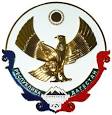 РЕСПУБЛИКА ДАГЕСТАНМКОУ «Киркинская начальная  общеобразовательная школа»                                                                                     село Кирки Кайтагского района РДП Р И К А З №31от  12 марта  2021 года																Об организации   проведения Всероссийских проверочных работ в 4 классе         В связи с проведением   Всероссийских проверочных работ в 4 -8-х  классах (далее - ВПР) на основании приказа  Рособрнадзора от 11.02.2021г.  119 «О проведении Федеральной службой по надзору в сфере образования и науки мониторинга качества подготовки обучаающихся общеобразовательных организаций в форме всероссийских проверочных работ в 2021 году»Приказываю:Принять участие  во Всероссийских проверочных работ   в 4- 6-х классах в следующие сроки:4 класс:Русский язык. Часть 1 (диктант) – 15 марта21мая 2021 г.в штатном режиме.Математика – с 15 марта21мая 2021 г.в штатном режиме.Окружающий мир – с 15 марта21мая 2021 г.в штатном режиме.Директор МКОУ «Киркинская НОШ»_____________/Алиев М.К./